Chaque stagiaire repart avec ses réalisations, Apporter : 1 tablier, 1 torchon, 1 panier, 1 styloPrix du stage 67 eurosConditions de vente : -Votre confirmation ne peut être ni annulée, ni reportée à une date ou pour un autre cours que ceux désignés ci-dessus.-dans le cas où il vous serait impossible d’assister à un cours, vous pouvez le transmettre à la personne de votre choix qui pourra y assister à votre place dans les mêmes conditions..-Toute réservation sera annulée si le règlement n’a pas été effectué sous 4 jours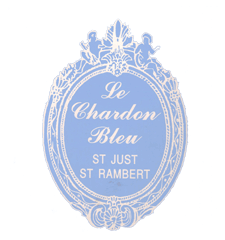 Le Chardon Bleu,18 avenue Grégoire Chapoton42170 St Just St Rambert,Tel: 04 77 52 38 04,Chardon-bleu@wanadoo.frwww.le-chardonbleu.comSamedi 14 septembreDe 14h à 17hPavlovaRéalisation d’une pavlova à base de meringue, de crème passion, de coulis framboise et fraisesSamedi 21 septembreDe 14h à 17hTarte aux pralinesRéalisation d’une tarte aux pralines de A à ZSamedi 28 septembreDe 14h à 17h Tarte chocolat /Cake menthe chocolatRéalisation d’une tarte chocolat et d’un cake chocolat et mentheSamedi 5 octobreDe 14h à 17hMacaronsChocolat et caramelRéalisation de macarons au crémeux chocolat et au caramel à la fleur de sel Samedi 12 octobreDe 14h à 17hPavlova auxFruits de saisonsRéalisation de crème passion, de meringue..Samedi 19 octobreDe 14h à 17hMillefeuille caramel et sirop d’érableRéalisation du feuilletage de A à Z, d’une crème montée au sirop d’érable et d’une crème caramel fleur de sel Samedi 26 octobreDe 14h à 17hDessertVanille pommes et mielDessert à base de crème vanille, de pommes caramélisées et d’un biscuit madeleine au mielSamedi 2 novembreDe 14h à 17hMacarons framboise et pralinéRéalisations de macarons au praliné feuilleté croustillant et de compoté de framboiseSamedi 9 novembreDe 14h à 17hParis BrestRéalisation de Pâte à choux, d’une crème praliné, et de fruits secs caramélisésSamedi 23 novembreDe 14h à 17hBonbons chocolatRéalisation de truffes, de malakoffs croustillants et d’orangettes.Mercredi 27 novembreDe 14h à 17hBuche chocolat pralinéRéalisation d’une bûche chocolat praliné de A à ZSamedi 30 novembreDe 14h à 17hBuche chocolat caramelRéalisation d’une bûche chocolat caramel de A à ZMercredi 4 décembreDe 14h à 17hBûche framboisierRéalisation d’une bûche framboisier de A à ZSamedi 7 décembreDe 14h à 17hBûche chocolat pralinéRéalisation d’une bûche chocolat praliné de A à ZMercredi 11 décembreDe 14h à 17hBonbons chocolatRéalisation de truffes, de malakoffs croustillants et d’orangettes.Samedi 14 décembreDe 14h à 17hBûche framboisierRéalisation d’une bûche framboisier de A à ZMercredi 18 décembreDe 14h à 17hBûche chocolat caramelRéalisation d’une bûche chocolat caramel de A à ZSamedi 21 décembreDe 14h à 17hBûche chocolat pralinéRéalisation d’une bûche chocolat praliné de A à Z